September 22, 2022Hi dear Friend,Since I copied Jonathan’s email into this WORD doc, the link to his Docuseries may not be active for you.  Just in case, here is the link to register.  Chesterhttps://link.healthsecret.com/a/1603/click/2138/319766/c31e400233924decfc073ef0484b725090bb09bf/0832e9f23f6c88a7ff2039d6a2485fbb6ce82eca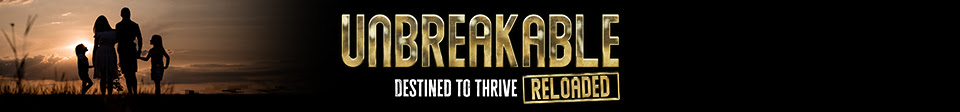 Hey, I've been thinking a lot about the "Great Reset" recently... Because I know that if one is not careful, this whole Great Reset story may look like a conspiracy after all. But did you notice the group of individuals that profited the most during the plandemic? After 2 years of extensive research, bestselling-author Robert F. Kennedy Jr. wrote in his bestselling book The Real Anthony Fauci: Bill Gates, Big Pharma, and the Global War on Democracy and Public Health that:“Dr. Fauci’s business closures [during the 2020 lockdown] pulverized America’s middle class and engineered the largest upward transfer of wealth in human history. In 2020, workers lost $3.7 trillion while billionaires gained $3.9 trillion.46 Some 493 individuals became new billionaires, and an additional 8 million Americans dropped below the poverty line.”He continued: “The biggest winners were the robber barons—the very companies that were cheerleading Dr. Fauci’s lockdown and censoring his critics: Big Technology, Big Data, Big Telecom, Big Finance, Big Media behemoths (Michael Bloomberg, Rupert Murdoch, Viacom, and Disney), and Silicon Valley Internet titans like Jeff Bezos, Bill Gates, Mark Zuckerberg, Eric Schmidt, Sergey Brin, Larry Page, Larry Ellison, and Jack Dorsey.”These are the same internet companies that lied to us when they promised democratization of communication. They (following Big Pharma's orders) published all official announcements and promoted them as dogma. They stifled and suppressed any sort of debate (which is the HEART of a democratic society) ... They used propaganda to orchestrate and promote terror ...  manipulated science ... compelled the widescale obedience of 7 billion people … vilified all the dissenters ... and used force to prevent protest.These are ALL well-worn tactics of rising totalitarianism... are they not?The lockdown disintegrated vital food supply chains, dramatically increased rates of child abuse, suicide, addiction, alcoholism, obesity, mental illness … as well as debilitating developmental delays, isolation, depression, and severe educational deficits in young children.Suicide rates went up in America. And millions of seniors were abandoned to die alone in hospitals.You'll never hear ANY of this in Mainstream media now, will you?A Cardinal of the Catholic Church named Gerhard Müller lamented that: “Leading world politicians, business leaders, Big Tech giants are intoxicated by the total surveillance state in China,” blasting their “Great Reset fantasies” pointing to “a world of pleasing the masses by eliminating the free thinking of individuals.”The cardinal also warned that the goal of this newly emerging force – the collaboration between big capitalist entities with China – is ‘absolute control of thought, speech and action.’While we may disagree with the Cardinal’s religious views … I think he is absolutely right here!(Cardinals are some of the most informed men in the world)Those evil geniuses like Anthony Fauci are covering their tracks extremely well... which is why I said earlier that the “Great Reset” strategy may not be apparent at first glance.A group of top medical researchers -- made up of delicensed health experts -- have uncovered most of their tracks...Which we recorded and turned into a BRAND NDW 9-Episode docuseries that launches Monday, September 26th at 8pm EST titled:BRAVE: Live Courageously, Heal Miraculously.Now, there are three groups of people that absolutely must see this documentary: Those that sincerely don’t know that something of this scale is going on in our societyThose that can read the handwriting on the wall but want more information about how to protect themselves from the guiles of the evil elite And those who know absolutely nothing about all this and are even inclined to disbelieve it. If you're in #3, then you absolutely shouldn't miss this.Remember, I'm not asking you to believe anything yet. But please keep an open mind.Just come and see what these experts have to say.Only make up your mind AFTER you see this groundbreaking docuseries ...Because nothing of this scale has ever happened in the history of mankind… where the WHOLE WORLD will be ruled under one tyrannical government.These Global Government elites now have the two things they need most… which are wealth and power.And the C0V!D lockdown proved to be a very successful test of how powerful they’ve become.Millions … or even billions of people will weep and cry “I could've known!” in utter despair sometime in the future… when the reset begins.I just don’t want you to be one of them.Click the link below to reserve your free viewing of this docuseries:BRAVE: Live Courageously, Heal MiraculouslySee you on Monday, September 26th at 8pm EST for the world premiere screening!To your health,Jonathan OttoP.S. In this groundbreaking docuseries you’ll also learnWhy the walls are closing in on Fauci – investigations are finally underway…How to heal from Covıd and “vaccine” injuries and protect yourself, or your loved ones, in the future…The most recent (and censored) Covıd news that Big Pharma and the global government have been working frantically to bury…How to reverse disease naturally, using tested protocols (the medical experts share all in this docuseries)...The simplest way to use nutrition to bulletproof your body and your personal health…How to win the war against your medical freedom (now is the time to stand up for your rights)... The emerging medical practices that are proven to work…What leading medical experts recommend you eat on a daily basis to boost your immune system… Plus so much more!Click the link below to reserve your free viewing of this docuseries: BRAVE: Live Courageously, Heal Miraculously